ПОЛОЖЕНИЕ
о проведении Всероссийских соревнований по снукеру в городе Королёве 
«Кубок Ю.А.Гагарина»

1. Введение:

1.1. «Кубок Ю.А.Гагарина» — Всероссийские соревнования по снукеру в городе Королёве, проводится в соответствии с календарным планом Федерации бильярдного спорта России.2. Цели и задачи проведения:2.1. Популяризация и дальнейшее развитие снукера в России.2.2. Повышение мастерства спортсменов и определение их личного рейтинга в ФБСР.2.3. Выявление сильнейших спортсменов для формирования сборных команд на международные соревнования.3. Классификация соревнований:3.1. Всероссийские соревнования по снукеру в г. Королёве (Кубок Ю.А.Гагарина)3.2. Соревнования личные (мужчины)4. Организаторы и проводящие организации:

4.1. Соревнования проходят под эгидой ФБСР. Общее руководство подготовкой и проведением соревнований осуществляет Оргкомитет в составе: Королёва В.В.- зам. руководителя Администрации г. Королева, депутаты Совета депутатов г. Королева: Останков С.И., Журавель В.И., Волкова О.Н., Тараненкова О.Ю., Яковлева И.А., председатель Комитета по ФКСиТ – Сальковский В.И., председатель Комитета по культуре – Тимохин Ю.И., Руководство Федерации бильярдного спорта г. Королева, Миронова С.И. – директор  МБУК  «Центральный дворец культуры им М.И. Калинина».4.2. Непосредственное проведение соревнований возлагается на Федерацию бильярдного спорта города Королёва:
Президент — Левтеев О.В. , тел: +7 (925) 884-39-93
Вице-президент Плотников О.М., тел: +7 (916) 653-10-20                                                               Вице-президент Веселов А.Б., тел: +7(915) 001-08-11
и главную судейскую коллегию.4.3. Главный судья соревнований Федерации бильярдного спорта  России , судья международной категории Кривда Вадим Николаевич,  тел:+7 963 452 3211
4.4. Главный судья Всероссийских соревнований по снукеру в г. Королёве «Кубок Ю.А.Гагарина» -  судья международной категории Кривда Вадим Николаевич
4.5. Главный секретарь Всероссийских соревнований по снукеру в г. Королёве «Кубок Ю.А.Гагарина» - Бармин Антон.                                                                                                  Персональный состав судейской коллегии утверждает Оргкомитет по представлению Главного судьи соревнований.
5. Размещение участников:

5.1. Для размещения участников соревнований предложены:Гостинница «Подмосковье Королёв» Адрес: 141068 Московская область, г. Королев, ул. Фрунзе, д. 4., info@hotel-podmoskovie.ru, стоимость двухместного номера 2600рубсутки с завтраком, одноместного 2000рубсутки с завтраком, тел:+7(495)511-09-76, +7(495)511-12-42Заявки на бронирование подавайте на почту организаторов до 15 марта. После 15 марта бронирование гостиницы спортсмены производят самостоятельно.5.2.  Проезд: До Москвы, далее от метро ВДНХ автобус или маршрутное такси № 392 до г.Королев (до остановки Кинотеатр Звезда: обязательно уточните у водителя — так как есть разные маршруты движения по городу), либо электричкой (Питерцам удобнее всего) с ярославского вокзала (на электричках: Монино, Щёлково, Фрязево, Фрязино) до остановки станция Подлипки дачные.6. Требования к участникам соревнований и условия допуска:

6.1. К участию в турнире допускаются спортсмены (мужчины, женщины, дети) региональных федераций бильярдного спорта, а также спортсмены  иностранных государств, соблюдающие данное положение, и Дресс-код соревнований.6.2. Допуск к соревнованию осуществляется Мандатной комиссией в соответствии с Положением о Всероссийских соревнованиях по бильярдному спорту на 2015 год.6.3.Все игры, включая отборочные в группах, проводятся в установленной форме одежды. Форма одежды участников — рубашка спокойных расцветок с застегнутыми длинными рукавами,  жилетка, бабочка, брюки темного цвета  и вечерние туфли. Участники в неустановленной форме одежды к соревнованию  допускаться не будут!
6.4. Согласно приказу Минспорттуризма РФ от 13.05.2009 № 293 «Об утверждении порядка проведения обязательного допингового контроля» все спортсмены информируются о недопущении употребления препаратов, включенных в список WADA.
6.5 Организаторы соревнований имеют право отказать в участии любому спортсмену, не соблюдающему нормы этического поведения, при игре в Снукер.7. Программа соревнований:7.1. Соревнования состоятся с 07 по 11 апреля 2015 года. Торжественное открытие соревнований будет проходить в ЦДК им. Калинина в 18-00. Все игры, включая полу-финалы будут проходить в БК ФБСК по адресу: ул.Ильича д.7, финал кубка Ю.А.Гагарина 2015г. будет проходить в ЦДК им. Калинина, Московская обл., Королев г., ул. Терешковой, д.1, www. cdk-kalinina.ru.
7.1.1.   Регистрация участников заканчивается 03 апреля 2015г., в 23ч. : 59 мин.
Мандатная комиссия и жеребьевка участников будет проходить 04 апреля, 2015г.,  в Академии снукера Московской области, по адресу: г.Королёв М.О., ул.Ильича, д.7,  в 12:00 московского времени. Жеребьёвка будет транслироваться в on line режиме на сайте академии – www.asnooker.ru, https://www.facebook.com/antonbarmin/ 

06 апреля – день приезда участников, размещение.
06 апреля – экскурсионная программа: 11:00 экскурсия в Звёздный городок                                    06 апреля – 15:00 — семинар для судей, место проведения — Академия снукера
06 апреля 18:00 торжественное открытие соревнований, по окончании - фуршет
07- апреля
10:00 – 22:00 начало соревнований, игры в подгруппах
08 — 09 апреля
10:00 – 22:00 игры в подгруппах
10 апреля
10.00 –  игры 1/8(до 3 побед), игры 1/4 финала (до 3-4 побед),                                                                                                           игры 1/2 финала (до 3 — 4 побед)
11 апреля
ЦДК им. Калинина
11:00 - Финал «Кубка Ю.А.Гагарина» (до 5 побед)
По окончании финала церемония награждения и закрытие соревнований.
Отъезд участников соревнований.7.2. На церемонии открытия присутствие всех участников в установленной форме одежды, тренеров и представителей команд  обязательно.7.3. На церемонии награждения и закрытия обязательно присутствие всех призеров турнира,  в установленной форме одежды.8. Условия проведения соревнований и подведения итогов

8.1. Соревнования  проводятся в соответствии с действующими Правилами, а также Положением о Всероссийских соревнованиях на 2014 год.8.2. Порядок открытия и закрытия соревнований, а так же особые условия, определяются Организатором соревнования.
8.3.   Победители и призеры определяются в соответствии с правилами соревнований.
8.4.   Количество встреч, порядок определения победителей и призеров, расстановки участников в итоговом протоколе определяется Главным судьей соревнований. Порядок подведения итогов определяет судейская коллегия.
8.5.   Соревнования проводятся по схеме: Игры проходят в подгруппах, с выходом в олимпийку, (схема будет определена дополнительно в зависимости от числа участников).
8.6. Соревнования проводятся на семи  столах: снукер «Classic II» 12 ф (махагон), сукно: Milliken Strachan 6811 New Club,  198 см (желто-зеленое), шары: 52.5 мм «Super Crystalate».
8.7  Турнир планируется транслировать минимум с одного телевизионного стола, с двух камер на сайты: http://ustreem.com , http://tournamentservice.net/, http://фбс-к.рф/, http://fbs-k.ru/, http://asnooker.ru
8.8. Все встречи на TV столе, а так же встречи начиная с 1/4 финала  обслуживаются судьями.9. Обеспечение безопасности участников9.1. В целях обеспечения безопасности зрителей и участников, соревнования проводятся в сооружениях, принятых к эксплуатации государственными комиссиями, при наличии актов технического обследования готовности сооружения к проведению мероприятия.9.2. Главный судья несет ответственность за соблюдение участниками соревнований требований техники безопасности, которые должны соответствовать правилам проведения соревнований по данному виду спорта и принимает меры по профилактике травматизма (медицинское обеспечение).9.3. Главный судья контролирует обязанности коменданта соревнований по соблюдению правил техники безопасности для зрителей.10. Награждение10.1. Победитель турнира награждается Кубком. Участники, занявшие 1, 2, 3, 4 места, награждаются дипломами и медалями соответствующих степеней. Участники, занявшие места с 1 по 8 награждаются дипломами и ценными призами.
10.2. Минимальный призовой фонд составляет 110 000 рублей.
Призовой фонд распределяется следующим образом:
1 место – 35%        2 место – 20%       3-4 место -  10%
5 место -  5%         6 место -  5%         7 место -  5%               8 место –5%
Лучший брейк свыше 50 очков – 5%
10.3  Игроки на основании итогового протокола получают рейтинговые очки согласно Положения о рейтинге Российских спортсменов в категории Снукер (опубликован на сайте ФБСР).11. Условия финансирования

11.1 Вступительный внос – 2 000 рублей. Для детей до 16 лет — 500 рублей.11.2. Расходы, связанные с проведением соревнований (награждение победителей и призеров, аренда спортсооружений, оплата работы судейской коллегии) несёт Федерация Бильярдного спорта города Королёва.11.3. Расходы, связанные с командированием команд и официальных лиц (проезд, питание, проживание игроков, тренеров и представителей команд) несут командирующие организации.12. Заявки на участие

12.1. Заявки принимаются с момента публикации настоящего положения по E-mail: fbsk@inbox.ru и тел:                                                                                                                                                             +7 (925) 884-39-93,  (Левтеев Олег Викторович) E-mail: Lolegv@bk.ru
+7 (916) 653-10-20 (Плотников Олег Михайлович), E-mail: Plotnikov-O@yandex.ru
Крайний срок подачи заявок 03 апреля 2014 года в 23ч. : 59мин
12.2. Уважаемые спортсмены! Подавайте свои заявки на участие в турнире по возможности заранее. Это облегчит работу организаторам по Вашей встрече, размещению и  гарантированному бронированию гостиниц, а так же возможным мероприятиям в рамках культурной программы на предприятиях Космической отрасли!
12.3. Для всех желающих посетить Звездный городок, следует заполнить анкету с личными данными :
ФИО, дата рождения, паспортные данные, регистрация, место работы. Прислать анкету  на почту организаторов турнира не позднее 20 марта 2015г, так как это посещение на режимное предприятие. Лица приславшие анкету позднее 20 марта, на экскурсии скорее всего не попадут!
Вопросы, не вошедшие в данное положение, а также связанные с изменениями условий и порядка проведения турнира, решаются организаторами и Судейской коллегией турнираДанное положение является официальным приглашением на соревнованияНаши друзья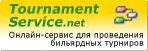 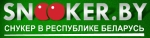 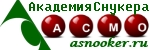 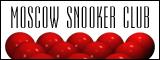 